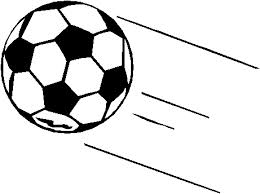 HEJ ALLA BARN!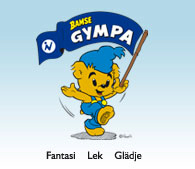 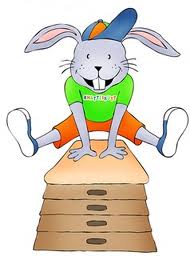 Sista Bamsegympan för terminen kommer att vara 30/3 Varje Måndag i April från kl 17.00 är ALLA stor som liten välkomna att vara med och gå/springa runt stora/lilla elljussåret. För att träna inför 4 maj då det stora Familjevarvet kommer att vara.I Maj börjar Bollkul på Björkängen och håller på över sommaren.När hösten kommer drar Bamsegympan igång igen.Kontaktperson:Annika Magnusson 076-0400613, Malin Emilsson 076-8443052, Sara Widen 073-9982315VÄLKOMNA!!!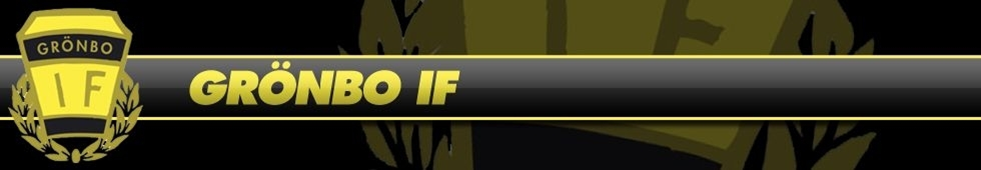 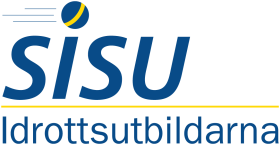 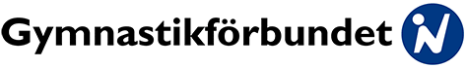 